У К Р А Ї Н АПІСКІВСЬКА   СІЛЬСЬКА  РАДАКОСТОПІЛЬСЬКОГО   РАЙОНУ    РІВНЕНСЬКОЇ  ОБЛАСТІ(восьме скликання )Р І Ш Е Н Н Я 22   грудня   2017 року                                                                                           № 302Про  припинення користування  земельною  ділянкоюгромадянина   Ткачука  Руслана  Олександровича.           Керуючись статті 26  Закону України  " Про місцеве самоврядування в Україні ", ст.12,140,141,142 Земельного кодексу України, розглянувши заяву громадянина Ткачука  Руслана  Олександровича, враховуючи рекомендації постійної комісії із питань земельних відносин, екології, охорони навколишнього природного середовища, житлово-комунального господарства,  сільська рада –В И Р І Ш И Л А :   1.Припинити  користування земельною ділянкою громадянину Ткачуку  Руслану  Олександровичу в селі Олександрівка для ведення особистого селянського господарства в урочищі   «За  башнею»  площею 0,30га,   та передати їх у землі запасу Пісківської  сільської  ради.   2.Контроль за виконанням даного рішення доручити постійній комісії із питань земельних відносин, екології,охорони навколишнього природного середовища, житлово-комунального господарства(голова комісії Чайковська Н.М.),спеціалісту-землевпоряднику Пісківської сільської ради  Багрій  О.Ф.Сільський   голова :                                                       В. Ярмольчук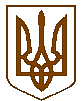 